Уважаемые руководители!Комитет по образованию Администрации муниципального образования «Смоленский район» Смоленской области представляет выписку из плана работы комитета по образованию на сентябрь 2023 года для руководства в работе.Дополнительно сообщаем, что в план работы комитета по образованию в течение месяца могут вноситься изменения. Председатель комитета по образованию 							    И.В. ЛонщаковаПлан мероприятий комитета по образованию Администрации муниципального образования «Смоленский район» на сентябрь 2023 года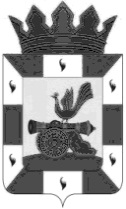 РОССИЙСКАЯ ФЕДЕРАЦИЯКомитет по образованиюАдминистрациимуниципального образования«Смоленский район»Смоленской областиг .Смоленск, проезд М.Конева,д.28е,Тел. 55-51-52, 62-31-49, 55-63-94E-mail: obr_smolray@admin-smolensk.ruот  31.08.2023  № 4531Руководителям образовательных организаций Смоленского районаДатаМероприятияКонтингентОснование для включения в планМесто и время проведенияОтветственныеОтветственныеФорма представления результата01.09.2023Праздник «День знаний»Обучающиеся ООГодовой план работы комитета по образованию (приказ от 20.12.2022 № 504 «Об утверждении плана работы комитета по образованию Администрации муниципального образования «Смоленский район» Смоленской области на 2023 год»Образовательные организации1000Руководители ООРуководители ООФотоотчет01.09.2023Участие в региональном слете первичных отделений Общероссийского общественно-государственного движения детей и молодежи  «Движение первых» Смоленской области в г. РославльМБОУ Богородицкая СШ, МБОУ Гнездовская СШ, МБОУ Печерская СШ, МБОУ Стабенская СШ,МБОУ Дивасовская СШ.Письмо регионального отделения Общероссийского общественно-государственного движения детей и молодежи  «Движение первых» Смоленской области от 7.08.2023 №99г. Рославль1100Шарпаева Е.А., Жучкова Ж.В.Шарпаева Е.А., Жучкова Ж.В.Информация на сайт01.09.2023Торжественное открытие центров образования естественно – научной и технологической направленностей «Точка роста»Педагоги, обучающиеся ООГодовой план работы комитета по образованию (приказ от 20.12.2022 № 504 «Об утверждении плана работы комитета по образованию Администрации муниципального образования «Смоленский район» Смоленской области на 2023 год»МБОУ Дивасовская СШ, МБОУ Михновская СШ, МБОУ Хохловская СШРуководители ООРуководители ООФотоотчет04.-07.09.2023Оперативно-профилактическое мероприятие «Внимание, дети!»Педагоги, обучающиеся, воспитанники ООПриказ комитета по образованию Администрации муниципального образования «Смоленский район» Смоленской области от 30.08.2023 № 331Образовательные организацииРуководители ООРуководители ООИнформация на сайт04.09.2023Проведение ОГЭ по математикеОбучающиеся 9-х классовПриказ Минпросвещения России и Рособрнадзораот 07.11.2018 года № 189/1513«Об утверждении Порядка проведения государственной итоговой аттестации по образовательным программам основного общего образования»МБОУ Пригорская СШСиницина Е.Ф.Прохоренкова Т.В.Синицина Е.Ф.Прохоренкова Т.В.Протокол04.09-15.09.2023Тарификация ОО, сдача статистических отчетовРуководители ООГодовой план работы комитета по образованию (приказ от 20.12.2022 № 504 «Об утверждении плана работы комитета по образованию Администрации муниципального образования «Смоленский район» Смоленской области на 2023 год»Комитет по образованиюЛонщакова И.В.Лонщакова И.В.07.09.2023Проведение ОГЭ по русскому языкуОбучающиеся 9-х классовПриказ Минпросвещения России и Рособрнадзораот 07.11.2018 года № 189/1513«Об утверждении Порядка проведения государственной итоговой аттестации по образовательным программам основного общего образования»МБОУ Пригорская СШСиницина Е.Ф.Прохоренкова Т.В.Синицина Е.Ф.Прохоренкова Т.В.Протокол11.09.2023Комплектование дошкольных образовательных организацийОчередникиГодовой план работы комитета по образованию (приказ от 20.12.2022 № 504 «Об утверждении плана работы комитета по образованию Администрации муниципального образования «Смоленский район» Смоленской области на 2023 год»Комитет по образованиюЛонщакова И.В.Прохоренкова Т.В.Лонщакова И.В.Прохоренкова Т.В.Протокол, приказ12.09.2023Проведение ЕГЭ по математике базового уровняОбучающиеся 11-х классовПриказ Министерства Просвещения России и Рособрнадзора от 07.11.2018 № 190/1512 «Об утверждении Порядка проведения государственной итоговой аттестации по образовательным программам среднего общего образования»Место и время проведения уточняютсяСиницина Е.Ф.Копылова В.А.Синицина Е.Ф.Копылова В.А.Протокол12.09.2023Проведение ОГЭ по географии, физике, историиОбучающиеся 9-х классовПриказ Минпросвещения России и Рособрнадзораот 07.11.2018 года № 189/1513«Об утверждении Порядка проведения государственной итоговой аттестации по образовательным программам основного общего образования»МБОУ Пригорская СШСиницина Е.Ф.Прохоренкова Т.В.Синицина Е.Ф.Прохоренкова Т.В.Протокол14.09-15.09.2023Областной конкурс юных инспекторов движения «Безопасное колесо-2023»МБОУ Катынская СШГодовой план работы комитета по образованию (приказ от 20.12.2022 № 504 «Об утверждении плана работы комитета по образованию Администрации муниципального образования «Смоленский район» Смоленской области на 2023 год»Детский автогородок по безопасности дорожного движения г. Смоленск, пр-т Строителей, 9Киргетова К.В.Киргетова К.В.Приказ15.09.2023Проведение ОГЭ по литературе, обществознанию, информатикеОбучающиеся 9-х классовПриказ Минпросвещения России и Рособрнадзораот 07.11.2018 года № 189/1513«Об утверждении Порядка проведения государственной итоговой аттестации по образовательным программам основного общего образования»МБОУ Пригорская СШСиницина Е.Ф.Прохоренкова Т.В.Синицина Е.Ф.Прохоренкова Т.В.Протокол15.09-25.09.2023Декада праздничных мероприятий, посвященных Дню освобождения СмоленщиныОбразовательные организацииГодовой план работы комитета по образованию (приказ от 20.12.2022 № 504 «Об утверждении плана работы комитета по образованию Администрации муниципального образования «Смоленский район» Смоленской области на 2023 год»Образовательные организацииШарпаева Е.А.Шарпаева Е.А.Справка, фотоотчетДата уточняетсяСовещание заместителей директора по УВР Заместители директора по УВР Годовой план работы комитета по образованию (приказ от 20.12.2022 № 504 «Об утверждении плана работы комитета по образованию Администрации муниципального образования «Смоленский район» Смоленской области на 2023 год»Малый залНачало в 1400Синицина Е.Ф.Синицина Е.Ф.Протокол 20.09.2023 Совещание руководителей ДОУ Руководители образовательных организацийГодовой план работы комитета по образованию (приказ от 20.12.2022 № 504 «Об утверждении плана работы комитета по образованию Администрации муниципального образования «Смоленский район» Смоленской области на 2023 год»Малый зал Начало в 1400Лонщакова И.В.Лонщакова И.В.Протокол 21.09.2023Совещание руководителей общеобразовательных организацийРуководители образовательных организацийГодовой план работы комитета по образованию (приказ от 20.12.2022 № 504 «Об утверждении плана работы комитета по образованию Администрации муниципального образования «Смоленский район» Смоленской области на 2023 год»Малый зал Начало в 1400Лонщакова И.В.Лонщакова И.В.Протокол 21.09.2023Проведение ОГЭ по информатике, литературеОбучающиеся 9-х классовПриказ Минпросвещения России и Рособрнадзораот 07.11.2018 года № 189/1513«Об утверждении Порядка проведения государственной итоговой аттестации по образовательным программам основного общего образования»МБОУ Пригорская СШСиницина Е.Ф.Прохоренкова Т.В.Синицина Е.Ф.Прохоренкова Т.В.ПротоколДата уточняетсяРайонный фестиваль-конкурспатриотической песниОбразовательные организацииГодовой план работы комитета по образованию (приказ от 20.12.2022 № 504 «Об утверждении плана работы комитета по образованию Администрации муниципального образования «Смоленский район» Смоленской областина 2023 год»Время и место уточняетсяШарпаева Е.А.Шарпаева Е.А.Справка, фотоотчетДата уточняетсяСовещание заместителей директора по ВР и вожатыхЗаместители директора по ВР и вожатыеГодовой план работы комитета по образованию (приказ от 20.12.2022 № 504 «Об утверждении плана работы комитета по образованию Администрации муниципального образования «Смоленский район» Смоленской областина 2023 год»Малый залНачало в 1400Синицина Е.Ф.Шарпаева Е.А.Синицина Е.Ф.Шарпаева Е.А.Протокол В течение месяцаУчастие в акции «Каждого ребенка школьного возраста-за парту»Специалисты отдела опеки и попечительстваПлан проведения заседаний КДН и ЗП, утвержден 29.12.2021 г.  постановлением КДН и ЗПА № 24Сельские поселения районаСельские поселения районаДостовалова Н.А.Кирикова Т.В.Информация Информация Дата уточняетсяРайонный легкоатлетический кроссОбучающиеся ООГрафик проведения районных соревнованийМесто проведения уточняетсяШарпаева Е.А.Шарпаева Е.А.Протокол соревнованийВ течение месяцаУчастие в судебных заседанияхСпециалисты отдела опеки и попечительства, комитета по образованиюСудебные извещения, определения судаРайонные и мировой судСвятковская М.А., Глазкова К.А.Святковская М.А., Глазкова К.А.Решения,определения судаВ течение месяцаУчастие в заседаниях Комиссии по делам несовершеннолетних и защите их правЧлены комиссииПлан проведения заседаний КДН и ЗПЗдание АдминистрацииСиницина Е.Ф.Достовалова Н.А.Синицина Е.Ф.Достовалова Н.А.ПостановленияВ течение месяцаВыезды для обследования жилищно – бытовых условий по запросам судов и иных органовСпециалисты отдела опеки и попечительстваЗапросыСельские поселения  районаБорискова Т.В., Святковская М.А., Достовалова Н.А.Борискова Т.В., Святковская М.А., Достовалова Н.А.АктыДата уточняетсяПрезидентские спортивные состязанияОбучающиеся ООГодовой план работы комитета по образованию (приказ от 20.12.2022 № 504 «Об утверждении плана работы комитета по образованию Администрации муниципального образования «Смоленский район» Смоленской области на 2023 год»Место проведения и время уточняетсяШарпаева Е.А.Шарпаева Е.А.Протокол соревнованийКонтрольные мероприятияКонтрольные мероприятияКонтрольные мероприятияКонтрольные мероприятияКонтрольные мероприятияКонтрольные мероприятияКонтрольные мероприятияКонтрольные мероприятияВ течение месяцаОрганизация школьного этапа Всероссийской олимпиады школьниковОбразовательные организацииГодовой план работы комитета по образованию (приказ от 20.12.2022 № 504 «Об утверждении плана работы комитета по образованию Администрации муниципального образования «Смоленский район» Смоленской области на 2023 год»Комитет по образованиюКомитет по образованиюСиницина Е.Ф.СправкаСправкаВ течение месяцаПроведение проверок условий жизни несовершеннолетних, находящихся под опекой (попечительством), в приемных семьях, недееспособных гражданГодовой план работы комитета по образованию (приказ от 20.12.2022 № 504 «Об утверждении плана работы комитета по образованию Администрации муниципального образования «Смоленский район» Смоленской областина 2023 год»Борискова Т.В.,Достовалова Н.А., Кирикова Т.В.Справка, приказ о результатах комплексной проверкиСправка, приказ о результатах комплексной проверки